ΔΙΕΥΘΥΝΣΗ   : ΚΟΙΝΩΝΙΚΗΣ ΠΟΛΙΤΙΚΗΣΓΡ. ΔΙΕΥΘΥΝΣΗΣ: Φ. ΘΕΟΔΟΣΟΠΟΥΛΟΥΤΑΧ. Δ/ΝΣΗ	   : Ελ. Βενιζέλου 273                                                                Π Ρ Ο Σ                                                        ΤΗΛΕΦΩΝΟ   : 2132101253                                                                ΠΡΟΕΔΡΟ Δ.Σ. E-MAIL: f.theodosopoulou@kallithea.gr                                                  ΕΝΤΑΥΘΑΘέμα: Έγκριση μετονομασίας της Δημοτικής Εθελοντικής Αιμοδοσίας του Δήμου Καλλιθέας,  σε Δημοτική Εθελοντική Αιμοδοσία «Ηλίας Καββαδίας».Παρακαλούμε κατά την επόμενη συνεδρίαση του Δημοτικού Συμβουλίου, όπως εγκρίνετε το θέμα της μετονομασίας της Δημοτικής Εθελοντικής Αιμοδοσίας του Δήμου Καλλιθέας, σε Δημοτική Εθελοντική Αιμοδοσία «Ηλίας Καββαδίας»Σας γνωρίζουμε ότι με την με αρ. 167/2015 απόφαση του Δημοτικού Συμβουλίου Καλλιθέας,  εγκρίθηκε η δημιουργία Δημοτικής Εθελοντικής Αιμοδοσίας στο Δήμο Καλλιθέας.Η μετονομασία των δράσεων εθελοντικής αιμοδοσίας στο Δήμο μας, δράσεων που χαρακτηρίζονται από κοινωνική αλληλεγγύη και ευαισθησία, σε Δημοτική Εθελοντική Αιμοδοσία «Ηλίας Καββαδίας» έχει σκοπό να τιμήσει το κοινωνικό και ιατρικό έργο του εκλιπόντα συμπολίτη μας ιατρού και  αντιδημάρχου Ηλία Καββαδία καθώς και τη συμβολή του για την ανάδειξη της αιμοδοσίας ως μέγιστου κοινωνικού αγαθού.Κατόπιν των παραπάνω παρακαλούμε όπως εγκρίνετε θέμα της μετονομασίας της Δημοτικής Εθελοντικής Αιμοδοσίας του Δήμου Καλλιθέας, σε Δημοτική Εθελοντική Αιμοδοσία «Ηλίας Καββαδίας»                                                                                                     Η ΑΝΤΙΔΗΜΑΡΧΟΣ  ΥΓΕΙΑΣ                                                                                                            & ΚΟΙΝ. ΠΡΟΣΤΑΣΙΑΣ. Εσωτ/κή Διανομή:Γρ. Δημάρχου                                                            Γρ. Γ.Γ.                                                                                              ΑΝΝΑ ΓΙΑΝΝΑΚΟΥ-ΠΑΣΧΟΥΓρ. Αντιδήμαρχου &                                                                         Κοιν. ΠροστασίαςΔ/νση Κοιν. Πολιτικής  Τμήμα Υγείας & Κοιν. Προστασίας                                                                         Ημερομηνία: 18/3/2021Αρ. Πρωτ.:  12131ΕΛΛΗΝΙΚΗ ΔΗΜΟΚΡΑΤΙΑ                                                                   ΝΟΜΟΣ  ΑΤΤΙΚΗΣΔΗΜΟΣ ΚΑΛΛΙΘΕΑΣ                                                                           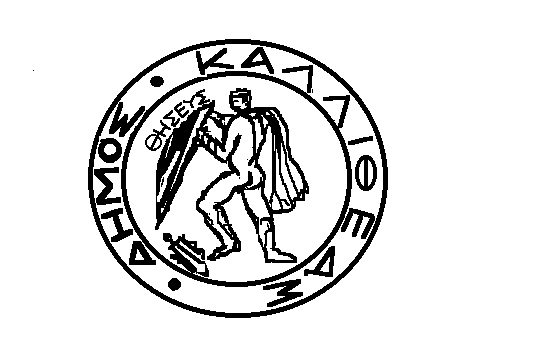 